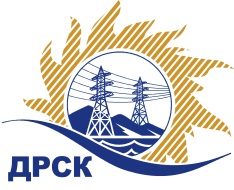 Акционерное Общество«Дальневосточная распределительная сетевая  компания»Протокол процедуры вскрытия поступивших конвертов с заявками участников на переторжкуСПОСОБ И ПРЕДМЕТ ЗАКУПКИ: Открытый электронный запрос предложений на право заключения Договора на выполнение работ «Организация каналов ПА на ПС 110/35/6 кВ ГВФ, филиал ХЭС».  Закупка 1146 раздел 2.2.1. ГКПЗ 2017ПРИСУТСТВОВАЛИ: три члена постоянно действующей Закупочной комиссии 1-го уровня. Информация о результатах вскрытия конвертов:В адрес Организатора закупки поступила одна заявка на участие в  процедуре переторжки.Вскрытие конвертов было осуществлено в электронном сейфе Организатора закупки на сайте Единой электронной торговой площадки, по адресу в сети «Интернет»: https://rushydro.roseltorg.ru автоматически.Дата и время начала процедуры вскрытия конвертов с предложениями на участие в переторжке: 14:00 часов (благовещенского времени) 21.08.2017 г.Место проведения процедуры вскрытия конвертов с заявками на участие в переторжке: Единая электронная торговая площадка.В конвертах обнаружены заявки следующих участников:Ответственный секретарь Закупочной комиссии 1  уровня  		                                                               М.Г. ЕлисееваЧуясова Е.Г.(416-2) 397-268chuyasova-eg@drsk.ru.572/ УТПиР -Пг. Благовещенск21  августа  2017 г.№п/пНаименование Участника закупки и место нахожденияЦена заявки на участие в закупке, руб. без НДС1ООО "Прософт-Системы" (620102, г. Екатеринбург, ул. Волгоградская, 194а)6 424 356,832.ООО "Уралэнерготел" (620041, г. Екатеринбург, переулок Асбестовский, 3, оф. 1)заявка не поступила3.ООО «Энрима-Системс» (614017, г. Пермь, ул. Уральская, 93)заявка не поступила